Discontinuation of Special Dietary Accommodations FormBy signing this form, I certify, that the student above, no longer needs the previously prescribed meal modification. I understand that the student will now choose their meals and/or beverages from the standard school food and beverage options once this accommodation has been discontinued.       ______________________     __________                    _________________________     __________ 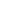 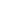                           Signature of Parent                                        Date                                                    Signature of Medical Authority (Optional)                         Date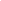 Student NameDate of BirthGrade Level/ClassroomName of School/SiteName of Parent/GuardianPhone Number of Parent/GuardianPhone Number of Parent/GuardianPhone Number of Parent/Guardian